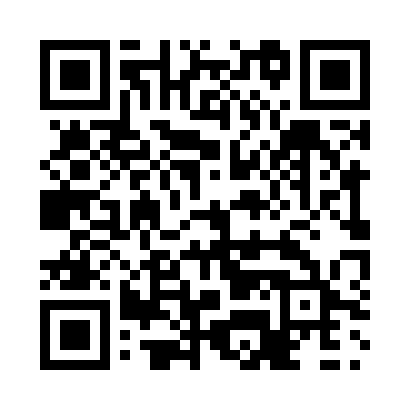 Prayer times for Apple River, Nova Scotia, CanadaWed 1 May 2024 - Fri 31 May 2024High Latitude Method: Angle Based RulePrayer Calculation Method: Islamic Society of North AmericaAsar Calculation Method: HanafiPrayer times provided by https://www.salahtimes.comDateDayFajrSunriseDhuhrAsrMaghribIsha1Wed4:316:071:166:178:2710:022Thu4:296:051:166:188:2810:043Fri4:276:041:166:198:2910:064Sat4:256:021:166:198:3010:085Sun4:236:011:166:208:3210:106Mon4:215:591:166:218:3310:117Tue4:195:581:166:228:3410:138Wed4:175:571:166:228:3510:159Thu4:155:551:166:238:3610:1710Fri4:135:541:166:248:3810:1911Sat4:125:531:166:248:3910:2012Sun4:105:521:166:258:4010:2213Mon4:085:501:166:268:4110:2414Tue4:065:491:166:278:4210:2615Wed4:045:481:166:278:4410:2816Thu4:035:471:166:288:4510:2917Fri4:015:461:166:298:4610:3118Sat3:595:451:166:298:4710:3319Sun3:585:441:166:308:4810:3520Mon3:565:431:166:318:4910:3621Tue3:545:421:166:318:5010:3822Wed3:535:411:166:328:5110:4023Thu3:515:401:166:328:5210:4124Fri3:505:391:166:338:5310:4325Sat3:495:381:166:348:5410:4526Sun3:475:381:166:348:5510:4627Mon3:465:371:166:358:5610:4828Tue3:455:361:176:358:5710:4929Wed3:435:351:176:368:5810:5130Thu3:425:351:176:378:5910:5231Fri3:415:341:176:379:0010:54